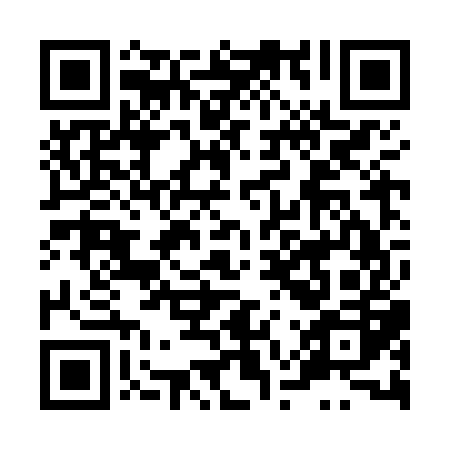 Ramadan times for Bherunia, BangladeshMon 11 Mar 2024 - Wed 10 Apr 2024High Latitude Method: NonePrayer Calculation Method: University of Islamic SciencesAsar Calculation Method: ShafiPrayer times provided by https://www.salahtimes.comDateDayFajrSuhurSunriseDhuhrAsrIftarMaghribIsha11Mon4:544:546:0912:063:306:046:047:1912Tue4:534:536:0812:063:306:046:047:1913Wed4:524:526:0712:063:306:056:057:2014Thu4:514:516:0612:053:306:056:057:2015Fri4:504:506:0512:053:306:056:057:2016Sat4:494:496:0412:053:306:066:067:2117Sun4:484:486:0312:053:306:066:067:2118Mon4:474:476:0212:043:306:076:077:2219Tue4:464:466:0112:043:296:076:077:2220Wed4:454:456:0012:043:296:076:077:2321Thu4:444:445:5912:033:296:086:087:2322Fri4:434:435:5812:033:296:086:087:2323Sat4:424:425:5712:033:296:096:097:2424Sun4:414:415:5612:023:296:096:097:2425Mon4:404:405:5512:023:296:096:097:2526Tue4:394:395:5412:023:286:106:107:2527Wed4:384:385:5312:023:286:106:107:2628Thu4:374:375:5212:013:286:116:117:2629Fri4:364:365:5112:013:286:116:117:2730Sat4:354:355:5012:013:286:116:117:2731Sun4:344:345:4912:003:276:126:127:281Mon4:334:335:4812:003:276:126:127:282Tue4:314:315:4712:003:276:126:127:283Wed4:304:305:4611:593:276:136:137:294Thu4:294:295:4511:593:266:136:137:295Fri4:284:285:4511:593:266:146:147:306Sat4:274:275:4411:593:266:146:147:307Sun4:264:265:4311:583:266:146:147:318Mon4:254:255:4211:583:256:156:157:319Tue4:244:245:4111:583:256:156:157:3210Wed4:234:235:4011:583:256:156:157:33